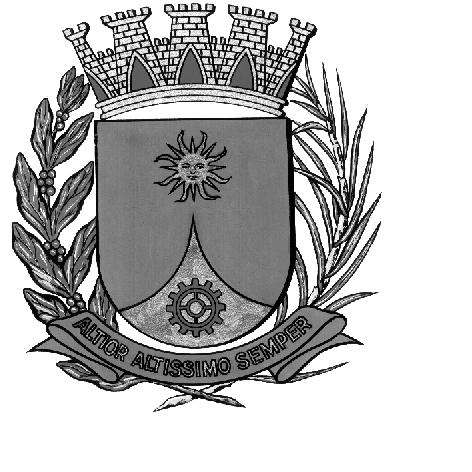 CÂMARA MUNICIPAL DE ARARAQUARAAUTÓGRAFO NÚMERO 242/16PROJETO DE LEI NÚMERO 246/16INICIATIVA: VEREADOR ALUISIO BRAZDenomina Rua João Mattiazzi via pública do Município.Art. 1º Fica denominada Rua João Mattiazzi a via pública da sede do Município conhecida como Rua “H”, do loteamento denominado Jardim Aclimação, com início na Avenida Professor Lysanias de Oliveira Campos e término na Avenida Reverendíssimo José Carlos Nogueira, do mesmo loteamento.Art. 2º Esta lei entra em vigor na data de sua publicação.CÂMARA MUNICIPAL DE ARARAQUARA, aos 07 (sete) dias do mês de dezembro do ano de 2016 (dois mil e dezesseis).ELIAS CHEDIEKPresidentedlom